Swicofil is not able to offer if you do not provide information marked with !By email to:  Swicofil AG / attn.  ..   team1@swicofil.com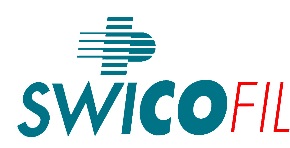 PASSION FOR SUCCESSInquiry CHECKLISTTo help YOU providing all details. We love to serve YOU WELL – kindly return it with all green fields completed Swicofil AGCH-6021 Emmenbrücke Swicofil AGCH-6021 Emmenbrücke Swicofil AGCH-6021 EmmenbrückeFrom agent:Country:Company name:Client tel. off.Y/Address:Client tel.mobClient Email:Contact nameDescriptorPlease fill inPlease fill inyour choicesyour choicesyour choicesyour choicesyour choicesyour choicesyour choicesyour choicesyour choicesyour choicesyour choicesyour choicesyour choicesyour choicesyour choices1. Which product?1. Which product?1. Which product? = MUST entries = if you know entries = MUST entries = if you know entries = MUST entries = if you know entries = MUST entries = if you know entries = MUST entries = if you know entries = MUST entries = if you know entries = MUST entries = if you know entries = MUST entries = if you know entriesMaterialPA 6.6PA …PA …PETPPPPPEPECOCOWOLiLiCVother (which?)Typetextile filam.flatPOYtext. Settext. HEStretchKdKairtext.textile filam.flatPOYtext. Settext. HEStretchKdKairtext.h. tenacityPls. quote:tenacityshrinkg.elongat.details are importanth. tenacityPls. quote:tenacityshrinkg.elongat.details are importanth. tenacityPls. quote:tenacityshrinkg.elongat.details are importantFlockPls. quote:cutflockgroundFlockPls. quote:cutflockgroundFlockPls. quote:cutflockgroundFlockPls. quote:cutflockgroundmonofilamt.Pls. quote:diametrtenacityshrinkg.elongat.details are importantmonofilamt.Pls. quote:diametrtenacityshrinkg.elongat.details are importantmonofilamt.Pls. quote:diametrtenacityshrinkg.elongat.details are importantSpun yarnsSpun yarnsFibersPls. quote:cut-lengthtops?Brightnesssemidullsemidullbright bright bright dulldulldulldullsuperbrightsuperbrightsuperbrightother (which?)Cross-sectionroundroundtrilobaltrilobaltrilobaloctalobaloctalobaloctalobaloctalobalmultilobalmultilobalmultilobalspecialspecialother (which?)Count detailsPls. quote:Pls. quote:dtex, filaments, ply, twist direction and no. of turns / m, cutlengthdtex, filaments, ply, twist direction and no. of turns / m, cutlengthdtex, filaments, ply, twist direction and no. of turns / m, cutlengthdtex, filaments, ply, twist direction and no. of turns / m, cutlengthdtex, filaments, ply, twist direction and no. of turns / m, cutlengthdtex, filaments, ply, twist direction and no. of turns / m, cutlengthdtex, filaments, ply, twist direction and no. of turns / m, cutlengthdtex, filaments, ply, twist direction and no. of turns / m, cutlengthdtex, filaments, ply, twist direction and no. of turns / m, cutlengthdtex, filaments, ply, twist direction and no. of turns / m, cutlengthdtex, filaments, ply, twist direction and no. of turns / m, cutlengthdtex, filaments, ply, twist direction and no. of turns / m, cutlengthdtex, filaments, ply, twist direction and no. of turns / m, cutlengthColourPls. quote:Pls. quote:rawwhiterawwhiterawwhiteyarndyedyarndyedyarndyedyarndyedspundyedspundyedspundyedcol. No.col. No.Requ. put upPls. quote which:Pls. quote which:cylinders + max.outer cylinders + max.outer cylinders + max.outer copscopscopscopsconesconesconesTKBTKBTKB/WKB2. Quantity information2. Quantity information2. Quantity information2. Quantity informationTrial quantityPls. quote quantity for first trial order (and no. of bobbins needed) + desired del.date1st com.delivery………. kgsPls. quote quantity of first order if trial is ok – not when you expect 1st deliveryPotential/year………. kgsPls. quote what the potential in kgs per year is which you are looking at 3. Usage of the yarn	This section is very important to serve you with the right product3. Usage of the yarn	This section is very important to serve you with the right product3. Usage of the yarn	This section is very important to serve you with the right product3. Usage of the yarn	This section is very important to serve you with the right product3. Usage of the yarn	This section is very important to serve you with the right product3. Usage of the yarn	This section is very important to serve you with the right product3. Usage of the yarn	This section is very important to serve you with the right product3. Usage of the yarn	This section is very important to serve you with the right product3. Usage of the yarn	This section is very important to serve you with the right productEnd use system:hosieryplainplatinglaid intexturizingpinfrictionairKdKweavingPls. quote:warp
- sized
- unsizdweftsystemknittingPls. quote:circularwarpkn.rachelflat knittwisting or coveringtwining or braidingEnd use system:flockingfabricsautomotgadgetsyarnPls quote which elect. system AC or DCspinningcotton
- ring
- O.End
- airjetwool
-worst’d
- cardedlinennon wovenneedlewaddingblowingwaterbondingother:Pls. specifyName of first machinePls. quote:ProducermodellspeedgaugewidthFinal applicationWhat is the product finally used as? Please be very specific.What is the product finally used as? Please be very specific.What is the product finally used as? Please be very specific.What is the product finally used as? Please be very specific.What is the product finally used as? Please be very specific.What is the product finally used as? Please be very specific.4. Economic background details4. Economic background details4. Economic background details4. Economic background details4. Economic background details4. Economic background details4. Economic background details4. Economic background details4. Economic background detailsCompetitorWho is/was your supplier so far?Who is/was your supplier so far?Who is/was your supplier so far?Who is/was your supplier so far?Who is/was your supplier so far?Who is/was your supplier so far?Comp. pricePls. quote:priceIncotermspaymentRemarks